E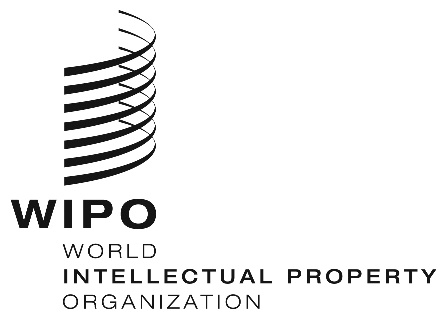 WO/GA/54/4ORIGINAL:  EnglishDATE:  august 3, 2021WIPO General AssemblyFifty-Fourth (25th Ordinary) Session
Geneva, October 4 to 8, 2021REPORT ON THE STANDING COMMITTEE ON COPYRIGHT AND RELATED RIGHTS (SCCR)prepared by the Secretariat The Standing Committee on Copyright and Related Rights (SCCR or Committee) met three times since the Fifty-First Session of the WIPO General Assembly, the last session at which the SCCR reported its progress.  Those meetings were held in October 2019, November 2020, and June/July 2021, with the latter two taking place under hybrid conditions.  The Committee expects to hold two ordinary sessions in 2022.At its Fifty-First Session, which took place from September 30 to October 9, 2019, the WIPO General Assembly considered the report on the status of the work of the SCCR (document WO/GA/51/5 Rev.), including discussions on the protection of broadcasting organizations and limitations and exceptions to copyright and related rights.  It took note of the report and directed the SCCR to continue its work on all issues addressed in the report.This document provides an update on the status of the work of the SCCR.  The Summaries by the Chair for the 39th, 40th, and 41st sessions of the SCCR are attached.PROTECTION OF BROADCASTING ORGANIZATIONSThe updating of the protection of broadcasting organizations in response to technological developments has been under discussion in all SCCR sessions since 1998, including two special sessions exclusively devoted to that subject in 2007.At its Fifty-First Session, the WIPO General Assembly “invited the SCCR to continue its work towards convening a Diplomatic Conference for the adoption of a treaty on the protection of broadcasting organizations, aiming for the 2020/2021 biennium, subject to Member States reaching consensus in the SCCR on the fundamental issues, including specific scope, object and protection and rights to be granted.” At its 39th session, held in October 2019, the SCCR considered document SCCR/39/4 prepared by the Chair, entitled “Revised Consolidated Text on Definitions, Object of Protection, and Rights to be Granted and Other Issues”.  The Committee also considered previously submitted documents SCCR/37/2, entitled “Proposal from Argentina”, from the Delegation of Argentina, and SCCR/37/7, entitled “Proposal of the United States of America on the Scope and Implementation of Rights, WIPO Draft Treaty on the Protection of Broadcasting Organizations”, from the Delegation of the United States of America, as well as new textual proposals presented by several delegations during the deliberations.  The Committee continued discussions on definitions, object of protection, rights to be granted and other issues, with a view to further clarifying various technical issues and delegations’ positions.  Following these discussions, the Chair prepared a revised version of document SCCR/39/4 to reflect his understanding of the state of discussions (document SCCR/39/7). At its 40th session, the Committee took note of the recap given by the Secretariat of document SCCR/39/7, entitled “Revised Consolidated Text on Definitions, Object of Protection, and Rights to be Granted and Other Issues”.  Due to the hybrid conditions, SCCR Members decided not to hold substantive discussions or make decisions during the session.At its 41st session, the Committee heard an update on ongoing informal work, and the Chair and Vice-Chair of the SCCR responded to questions raised in statements from delegations.  Due to the hybrid conditions, SCCR Members decided not to hold substantive discussions or make decisions during the session.The topic of protection of broadcasting organizations will be maintained on the agenda of the 42nd session of the SCCR.LIMITATIONS AND EXCEPTIONSThe SCCR has been addressing the issue of limitations and exceptions to copyright since 2004 and has been addressing limitations and exceptions to copyright for libraries and archives, educational and research institutions, and persons with other disabilities at every session since 2012.LIMITATIONS AND EXCEPTIONS FOR LIBRARIES AND ARCHIVESLIMITATIONS AND EXCEPTIONS FOR EDUCATIONAL AND RESEARCH INSTITUTIONS AND PERSONS WITH OTHER DISABILITIESAt its Fifty-First Session, the WIPO General Assembly directed the SCCR to continue its work on these two topics. At the 39th session of the Committee, held in October 2019, the Secretariat reported on the various items of the “Action Plan – Libraries, Archives, and Museums” and the “Action Plan – Educational and Research Institutions and Persons with Other Disabilities” (both found in document SCCR/36/7), including the three regional seminars held in 2019 in Singapore, Nairobi, and Santo Domingo,  as well as the 2019 International Conference on Copyright Limitations and Exceptions for Libraries, Archives, Museums and Educational & Research Institutions, held in Geneva.  The Secretariat was requested to prepare a factual report with the results of the three regional seminars and the International Conference for the consideration of the Committee.   At its 40th session, the Committee took note of the “Report on Regional Seminars and International Conference” (document SCCR/40/2), which was presented by the Secretariat.  The report reflected analysis and proposals from practitioners, experts and Member States.  The report also covered the points highlighted throughout the process and inputs at the end of the Conference on the future way forward.  Due to the hybrid conditions, SCCR Members decided not to hold substantive discussions or make decisions during the session.At its 41st session, the Committee discussed a proposal for the Secretariat to organize an information session on the topic of the impact of Covid-19 on the copyright framework, including rights, related rights, and limitations and exceptions, during the 42nd session of the Committee.  (see paragraph 35 below for the decision of the Committee.)The topics of limitations and exceptions for libraries and archives and limitations and exceptions for educational and research institutions and persons with other disabilities will be maintained on the agenda of the 42nd session of the SCCR.OTHER MATTERSDue to the hybrid conditions, SCCR Members decided not to hold substantive discussions or make decisions on the Other Matters during the session.ANALYSIS OF COPYRIGHT RELATED TO THE DIGITAL ENVIRONMENTThe Analysis of Copyright Related to the Digital Environment has been discussed under the agenda item “Other Matters” since the 31st session of the SCCR in December 2015.At its 39th session, the Committee welcomed the presentation on “An Introduction to the Global Digital Music Market” (document SCCR/39/3) given by Ms. Susan Butler.At its 40th session, the Committee took note of an update from the Secretariat on the progress of the work.At its 41st session, the Committee welcomed video presentations on “Inside the Global Digital Music Market” (document SCCR/41/2) by Ms. Susan Butler;  “Study on the Artists in the Digital Music Marketplace:  Economic and Legal Considerations” (document SCCR/41/3) by Mr. Christian Castle and Professor Claudio Feijoo;  “The Latin American Music Market” (document SCCR/41/4) by Ms. Leila Cobo;  “Etude Portant sur le Marché Numérique de la Musique en Afrique de L’Ouest” (document SCCR/41/6) by Mr. El H. Mansour Jacques Sagna; and “Report on the Online Music Market and Main Business Models in Asia:  Overview and General Trends” (document SCCR/41/7) by Ms. Irene Calboli and Mr. George Hwang. The topic of the Analysis of Copyright Related to the Digital Environment will be maintained on the agenda of the 42nd session of the SCCR.RESALE RIGHTThe Resale Right has been discussed under the agenda item “Other Matters” since the 31st session of the SCCR in December 2015.At its 36th session, the Committee agreed to set up the Task Force on the Artist’s Resale Royalty Right (Task Force) to report back to the Committee regarding the practical elements of the artists’ resale royalty right.  At its 39th session, the Secretariat presented an update on the ongoing work of the Task Force.   At its 40th session, the Committee took note of the update given by leaders of three Task Force working groups (documents SCCR/40/6, SCCR/40/7, and SCCR/40/8).  At its 41st session, the Committee welcomed the video presentation by Ms. Marie-Anne Ferry-Fall on the document entitled “Clarifications Provided by the Task Force on the Artist’s Resale Royalty Right in Response to Questions Raised by the Japanese Delegation” prepared by Ms. Ferry-Fall and Professor Sam Ricketson (document SCCR/41/9). The topic of the Resale Right will be maintained on the agenda of the 42nd session of the SCCR.Protection of Theatre Directors’ RightsThe Protection of Theatre Directors’ Rights has been discussed under the agenda item “Other Matters” since the 35th session of the SCCR in November 2017.  At its 39th session, the Committee welcomed an interim report by videoconference from the study authors on the scoping study that was under preparation.At its 40th session, the Committee took note of an interim report on the scoping study given by the study authors (document SCCR/40/5).  At its 41st session, the Committee welcomed video presentations on the completed “Study on the Rights of Stage Directors of Theatrical Productions” (document SCCR/41/5) by Professors Ysolde Gendreau and Anton Sergo.The topic of the Protection of Theatre Directors’ Rights will be maintained on the agenda of the 42nd session of the SCCR.PUBLIC LENDING RIGHTThe Public Lending Right has been discussed under the agenda item “Other Matters” since the 40th session of the SCCR in November 2020.At the 40th and 41st sessions, the Committee took note of the “Proposal for a Study Focused on Public Lending Right in the Agenda and Future Work of the Standing Committee on Copyright and Related Rights of the World Intellectual Property Organization (WIPO)” (document SCCR/40/3 Rev. 2) presented by the delegations of Sierra Leone, Panama and Malawi.The topic of the Public Lending Right will be maintained on the agenda of the 42nd session of the SCCR.INFORMATION SESSION At its 41st session (see above, paragraph 11), the Committee requested the Secretariat to organize a half-day information session on the topic of the impact of Covid-19 on the cultural, creative and educational ecosystem, including copyright, related rights, and limitations and exceptions, during the week of the 42nd session of the Committee.  37.	The WIPO General Assembly is invited to:take note of the “Report on the Standing Committee on Copyright and Related Rights” (document WO/GA/54/4);  anddirect the SCCR to continue its work regarding all issues reported on in document WO/GA/54/4.[Summaries by the Chair of the 39th, 40th, and 41st sessions of the SCCR follow]Standing Committee on Copyright and Related RightsThirty-Ninth SessionGeneva, October 21-25, 2019Summary by the chair AGENDA ITEM 1:  Opening of the sessionThe Thirty-Ninth Session of the Standing Committee on Copyright and Related Rights (“SCCR” or “Committee”) was opened by Ms. Sylvie Forbin, Deputy Director General.  Mr. Daren Tang Heng Shim acted as Chair and Mr. Abdoul Aziz Dieng and Mr. Peter Labody served as Vice-Chairs.  Ms. Michele Woods (WIPO) acted as Secretary.AGENDA ITEM 2:  Adoption of the agenda of the thirty-NINTH sessionThe Committee adopted the draft Agenda (document SCCR/39/1 PROV.).  AGENDA ITEM 3:  Accreditation of new non-governmental organizationsThe Committee approved the accreditation as SCCR observers of the non-governmental organizations referred to in the Annex to document SCCR/39/2, namely The International Federation of Computer Law Associations (IFCLA) and The Italian Audiovisual and Multimedia Content Protection Federation (FAPAV). AGENDA ITEM 4:  Adoption of the DRAFT Report of THE THIRTy-eighth Session The Committee approved the draft report of its thirty-eighth session (document SCCR/38/11).  Delegations and observers were invited to send any comments on their statements to the Secretariat at copyright.mail@wipo.int by November 15, 2019.AGENDA ITEM 5:  Limitations and exceptions for libraries and archivesThe documents related to this agenda item were SCCR/26/3, SCCR/26/8, SCCR/29/4, SCCR/30/2, SCCR/30/3, SCCR/33/4, SCCR/34/5, SCCR/35/6, SCCR/35/9, SCCR/36/3, SCCR/36/7, SCCR/37/6, SCCR/38/4, SCCR/38/5, SCCR/38/6, SCCR/38/7, and SCCR/39/5.  The Committee welcomed the presentation on Archives Copyright Exceptions: Typology Analysis (document SCCR/39/5) (part of item 1, Action Plan – Libraries, Archives, and Museums, in document SCCR/36/7) given by Dr. Kenneth Crews and participated in a question-and-answer session with Dr. Crews.The Secretariat reported on the three regional seminars held in Singapore, Nairobi, and Santo Domingo pursuant to the Action Plan for Libraries, Archives, and Museums (item 5) and the Action Plan for Educational and Research Institutions and Persons with Other Disabilities (item 3) (document SCCR/36/7):  Regional Seminar for the Asia Pacific Group on Libraries, Archives, Museums and Educational & Research Institutions in the Field of Copyright (April 29 and 30); Regional Seminar for the African Group on Libraries, Archives, Museums and Educational & Research Institutions in the Field of Copyright (June 12 and 13); Regional Seminar for the Latin America and Caribbean Group on Libraries, Archives, Museums and Educational & Research Institutions in the Field of Copyright (July 4 and 5).  Chairs and Rapporteurs from the working groups at the regional seminars reported on the discussions held in their groups, and representatives of the host countries also shared their views on the seminars. The Secretariat described the International Conference on Copyright Limitations and Exceptions for Libraries, Archives, Museums and Educational & Research Institutions, held on October 18 and 19 in Geneva pursuant to the Action Plan for Libraries, Archives, and Museums (item 6) and the Action Plan for Educational and Research Institutions and Persons with Other Disabilities (item 4) (document SCCR/36/7), and reported on the discussions in the final panel of the International Conference.Discussions on the next steps for agenda items 5 and 6 were held in informal sessions of the Committee. The Secretariat will prepare a factual report with the results of the three regional seminars and the International Conference for the consideration of the Committee.  The report will encompass the four main areas covered – libraries, archives, museums, and educational and research institutions – and will reflect the analysis and proposals from the practitioners, experts and Member States in these four fields from all over the world who gathered throughout the process.  The report will also cover the points highlighted and inputs at the end of the Conference on the future way forward.  The report will be posted in all languages as soon as possible, but at the latest two months before SCCR/40.  The Committee will continue discussions on the future SCCR work program on this agenda item based on the prior work of the Committee and existing SCCR documents, including the report of the results of the three regional seminars and the International Conference, which concluded the work carried out under the Action Plans.This item will be maintained on the agenda of the fortieth session of the SCCR.AGENDA ITEM 6:  Limitations and exceptions for educational and research institutions and for persons with other disabilitiesThe documents related to this agenda item were SCCR/26/4 PROV., SCCR/27/8, SCCR/32/4, SCCR/33/4, SCCR/33/6, SCCR/34/6, SCCR/35/3, SCCR/35/5 REV., SCCR/35/9, SCCR/36/3, SCCR/36/7, SCCR/38/3, SCCR/38/8, SCCR/38/9 and SCCR/39/6.The Committee welcomed the report on document SCCR/39/6, Report on Practices and Challenges in Relation to Online Distance Education and Research Activities (item 2(a), Action Plan –  Educational and Research Institutions and Persons with Other Disabilities (document SCCR/36/7), given by Professor Raquel Xalabarder and Ms. Monica Torres, and participated in a question-and-answer process with Professor Xalabarder and Ms. Torres.The Secretariat reported on the three regional seminars held in Singapore, Nairobi, and Santo Domingo pursuant to the Action Plan for Libraries, Archives, and Museums (item 5) and the Action Plan for Educational and Research Institutions and Persons with Other Disabilities (item 3) (document SCCR/36/7):  Regional Seminar for the Asia Pacific Group on Libraries, Archives, Museums and Educational & Research Institutions in the Field of Copyright (April 29 and 30); Regional Seminar for the African Group on Libraries, Archives, Museums and Educational & Research Institutions in the Field of Copyright (June 12 and 13); Regional Seminar for the Latin America and Caribbean Group on Libraries, Archives, Museums and Educational & Research Institutions in the Field of Copyright (July 4 and 5).  Chairs and Rapporteurs from the working groups at the regional seminars reported on the discussions held in their groups, and representatives of the host countries also shared their views on the seminars. The Secretariat described the International Conference on Copyright Limitations and Exceptions for Libraries, Archives, Museums and Educational & Research Institutions, held on October 18 and 19 in Geneva pursuant to the Action Plan for Libraries, Archives, and Museums (item 6) and the Action Plan for Educational and Research Institutions and Persons with Other Disabilities (item 4) (document SCCR/36/7), and reported on the discussions in the final panel of the International Conference.  Discussions on the next steps for agenda items 5 and 6 were held in informal sessions of the Committee.The Secretariat will prepare a factual report with the results of the three regional seminars and the International Conference for the consideration of the Committee.  The report will encompass the four main areas covered – libraries, archives, museums, and educational and research institutions – and will reflect the analysis and proposals from the practitioners, experts and Member States in these four fields from all over the world who gathered throughout the process.  The report will also cover the points highlighted and inputs at the end of the Conference on the future way forward.  The report will be posted in all languages as soon as possible, but at the latest two months before SCCR/40.  The Committee will continue discussions on the future SCCR work program on this agenda item based on the prior work of the Committee and existing SCCR documents, including the report of the results of the three regional seminars and the International Conference, which concluded the work carried out under the Action Plans.This item will be maintained on the agenda of the fortieth session of the SCCR.AGENDA ITEM 7:  Protection of broadcasting organizationsThe documents related to this agenda item were SCCR/27/2 REV., SCCR/27/6, SCCR/30/5, SCCR/31/3, SCCR/32/3, SCCR/33/3, SCCR/33/5, SCCR/34/3, SCCR/34/4, SCCR/35/10, SCCR/35/12, SCCR/36/5, SCCR/36/6, SCCR/37/2, SCCR/37/7, SCCR/37/8, SCCR/38/10, SCCR/39/4, and SCCR/39/7, as well as informal charts and non-papers prepared during previous meetings.The Committee considered document SCCR/39/4 prepared by the Chair, entitled Revised Consolidated Text on Definitions, Object of Protection, and Rights to be Granted and Other Issues.  The Committee also considered previously considered documents SCCR/37/2, entitled Proposal from Argentina, from the Delegation of Argentina and SCCR/37/7, entitled Proposal of the United States of America on the Scope and Implementation of Rights, WIPO Draft Treaty on the Protection of Broadcasting Organizations, from the Delegation of the United States of America, as well as new textual proposals presented by several delegations during the deliberations.Discussions were held in informal sessions of the Committee.  The Committee continued discussions on definitions, object of protection, rights to be granted and other issues, with a view to further clarifying various technical issues and delegations’ positions.  Following these discussions, the Chair prepared a revised version of document SCCR/39/4 to reflect his understanding of the state of discussions (document SCCR/39/7).This item will be maintained on the agenda of the fortieth session of the SCCR.AGENDA ITEM 8:  Other mattersThe Documents related to this agenda item were SCCR/31/4, SCCR/31/5, SCCR/35/4, SCCR/35/7, SCCR/35/8, SCCR/35/Summary Presentation Rev., SCCR/36/4, SCCR/37/3, SCCR/37/4, SCCR/37/5, SCCR/38/INF and SCCR/39/3.	Regarding the topic of Copyright in the Digital Environment, the Committee welcomed the presentation on An Introduction to the Global Digital Music Market (document SCCR/39/3) given by Ms. Susan Butler and participated in a question-and-answer session with Ms. Butler.  The next phase of the music scoping study will be presented at SCCR/40.Regarding the topic of Artist’s Resale Royalty Right, the Secretariat presented an update on the ongoing work of the Task Force on the Artist’s Resale Royalty Right.  The Task Force will continue its work and a further update will be given at SCCR/40.Regarding the topic of Strengthening the Protection of Theatre Directors’ Rights, the Committee welcomed the interim report on the study on the protection of theatre directors’ rights presented via videoconference by study authors Professors Anton Sergo and Ysolde Gendreau, and representatives of the Russian State Academy of Intellectual Property Rector Ivan Bliznets and Deputy Head of the Copyright Department Viktoriia Savina.  The presentation was followed by a question-and-answer session.  The report will be presented at SCCR/40.These three topics will be maintained under this item of the agenda of the fortieth session of the SCCR. The subject of the public lending right was raised as a possible agenda item.  The Committee would welcome a formal proposal on this matter at a future Committee meeting.     SUMMARY BY THE CHAIRThe Committee took note of the contents of this Summary by the Chair.  The Chair clarified that this summary reflected the Chair's views on the results of the thirty-ninth session of the SCCR and that, in consequence, it was not subject to approval by the Committee.AGENDA ITEM 9:  CLOSING of the sessionThe next session of the Committee will take place in the first half of 2020.[End of document]Standing Committee on Copyright and Related RightsFortieth SessionGeneva, November 16-20, 2020Summary by the chair AGENDA ITEM 1:  Opening of the sessionThe Fortieth Session of the Standing Committee on Copyright and Related Rights (“SCCR” or “Committee”) was opened by the Director General, Daren Tang.  Mr. Aziz Dieng acted as Chair and Mr. Peter Labody served as Vice-Chair.  Ms. Michele Woods (WIPO) acted as Secretary.AGENDA ITEM 2:  Adoption of the agenda of the FORTIETH sessionThe Committee adopted the draft Agenda (document SCCR/40/1 PROV. 2).  AGENDA ITEM 3:  Accreditation of new non-governmental organizationsThe Committee approved the accreditation as SCCR observers of the non-governmental organizations referred to in the Annex to document SCCR/40/4, namely Artists Rights Society (ARS), The Authors Guild, Bildupphovsrätt I Sverige ek för (formerly BUS) (Swedish CMO), The European Students’ Union (ESU), Independent Alliance For Artist Rights (IAFAR),  Indian Singers Rights Association (ISRA), Multimedia Society for Authors of Visual Arts (SOFAM), Society of Audiovisual Authors (SAA), Stichting Pictoright (Pictoright), Societe des Auteurs dans les Arts Graphiques et Plastiques (ADAGP), Sightsavers, and Visual Entidad de Gestión de Artistas Plásticos (VEGAP).AGENDA ITEM 4:  Adoption of the DRAFT Report of THE THIRTy-ninth Session The Committee approved the draft report of its thirty-ninth session (document SCCR/39/8).  Delegations and observers were invited to send any comments on their statements to the Secretariat at copyright.mail@wipo.int by January 31, 2021.AGENDA ITEM 5:  Protection of broadcasting organizationsThe documents related to this agenda item were SCCR/27/2 REV., SCCR/27/6, SCCR/30/5, SCCR/31/3, SCCR/32/3, SCCR/33/3, SCCR/33/5, SCCR/34/3, SCCR/34/4, SCCR/35/10, SCCR/35/12, SCCR/36/5, SCCR/36/6, SCCR/37/2, SCCR/37/7, SCCR/37/8, SCCR/38/10, SCCR/39/4, and SCCR/39/7, as well as informal charts and non-papers prepared during previous meetings.The Secretariat was invited by the Chair to present a recap of document SCCR/39/7, entitled Revised Consolidated Text on Definitions, Object of Protection, and Rights to be Granted and Other Issues.The Chair opened the floor for general comments from participants in the session.The Committee took note of the recap given by the Secretariat of document SCCR/39/7, entitled Revised Consolidated Text on Definitions, Object of Protection, and Rights to be Granted and Other Issues and of the statements made by delegations.This item will be maintained on the agenda of the forty-first session of the SCCR.AGENDA ITEM 6:  Limitations and exceptions for libraries and archivesThe documents related to this agenda item were SCCR/26/3, SCCR/26/8, SCCR/29/4, SCCR/30/2, SCCR/30/3, SCCR/33/4, SCCR/34/5, SCCR/35/6, SCCR/35/9, SCCR/36/3, SCCR/36/7, SCCR/37/6, SCCR/38/4, SCCR/38/5, SCCR/38/6, SCCR/38/7, SCCR/39/5, and SCCR/40/2.  The Secretariat was invited by the Chair to present the Report on Regional Seminars and International Conference (document SCCR/40/2).The Chair opened the floor for general comments from participants in the session.The Committee took note of the Report on Regional Seminars and International Conference (document SCCR/40/2), the presentation given by the Secretariat, and the statements made by delegations.This item will be maintained on the agenda of the forty-first session of the SCCR.AGENDA ITEM 7:  Limitations and exceptions for educational and research institutions and for persons with other disabilitiesThe documents related to this agenda item were SCCR/26/4 PROV., SCCR/27/8, SCCR/32/4, SCCR/33/4, SCCR/33/6, SCCR/34/6, SCCR/35/3, SCCR/35/5 REV., SCCR/35/9, SCCR/36/3, SCCR/36/7, SCCR/38/3, SCCR/38/8, SCCR/38/9, SCCR/39/6, and SCCR/40/2. The Secretariat was invited by the Chair to present the Report on Regional Seminars and International Conference (document SCCR/40/2).The Chair opened the floor for general comments from participants in the session.The Committee took note of the Report on Regional Seminars and International Conference (document SCCR/40/2), the presentation given by the Secretariat, and the statements made by delegations.This item will be maintained on the agenda of the forty-first session of the SCCR.AGENDA ITEM 8:  Other mattersThe Documents related to this agenda item were SCCR/31/4, SCCR/31/5, SCCR/35/4, SCCR/35/7, SCCR/35/8, SCCR/35/Summary Presentation Rev., SCCR/36/4, SCCR/37/3, SCCR/37/4, SCCR/37/5, SCCR/38/INF, SCCR/39/3, SCCR/40/3/ Rev. 2, SCCR/40/5, SCCR/40/6, SCCR/40/7, and SCCR/40/8.Regarding the topic of Copyright in the Digital Environment, the Committee took note of an update from the Secretariat on the progress of the work, and of the statements made by delegations.  Regarding the topic of the Resale Royalty Right, the Committee took note of the update given by members of the Task Force on the Artist’s Resale Royalty Right, and of the statements made by delegations.Regarding the topic of Strengthening the Protection of Theatre Directors’ Rights, the Committee took note of the interim report on the study on the protection of theatre directors’ rights given by the study authors, and of the statements made by delegations.The Committee took note of the Proposal for a Study Focused on Public Lending Right in the Agenda and Future Work of the Standing Committee on Copyright and Related Rights of the World Intellectual Property Organization (WIPO) (document SCCR/40/3 Rev. 2) proposed by the delegations of Sierra Leone, Panama and Malawi, and of the statements made by delegations.  These four topics will be maintained under this item of the agenda of the forty-first session of the SCCR. SUMMARY BY THE CHAIRThe Committee took note of the contents of this Summary by the Chair.  The Chair clarified that this summary reflected the Chair's views on the results of the fortieth session of the SCCR and that, in consequence, it was not subject to approval by the Committee.AGENDA ITEM 9:  CLOSING of the sessionThe next session of the Committee will take place in 2021.[End of document]Standing Committee on Copyright and Related RightsForty-first SessionGeneva, June 28 – July 1, 2021Summary by the chair AGENDA ITEM 1:  Opening of the sessionThe Forty-first Session of the Standing Committee on Copyright and Related Rights (“SCCR” or “Committee”) was opened by the Deputy Director General, Sylvie Forbin.  Mr. Aziz Dieng acted as Chair and Mr. Peter Labody served as Vice-Chair.  Ms. Michele Woods (WIPO) acted as Secretary.AGENDA ITEM 2:  Adoption of the agenda of the FORTy-first sessionThe Committee adopted the draft Agenda (document SCCR/41/1 PROV.).  AGENDA ITEM 3:  Accreditation of new non-governmental organizationsThe Committee approved the accreditation as SCCR observers of the non-governmental organizations referred to in the Annex to document SCCR/41/8 REV., namely Artists’ Collecting Society (ACS), Latin American Audiovisual Authors Societies Federation (FESAAL), Featured Artists Coalition (FAC), Screen Actors Guild - American Federation of Television & Radio Artists (SAG-AFTRA), Copyright Society of China (CSC), and Independent Music Publishers International Forum (IMPF).  AGENDA ITEM 4:  Adoption of the DRAFT Report of THE Fortieth Session The Committee approved the draft report of its fortieth session (document SCCR/40/9).  Delegations and observers were invited to send any comments on their statements to the Secretariat at copyright.mail@wipo.int by September 30, 2021.AGENDA ITEM 5:  Protection of broadcasting organizationsThe documents from previous sessions related to this agenda item are available on the dedicated web page for SCCR/41 at https://www.wipo.int/meetings/en/details.jsp?meeting_id=63929. The Vice Chair provided an update on ongoing informal work and responded to questions raised in statements from delegations.  The Chair opened the floor for general comments from participants in the session.The Committee took note of the statements made by delegations.The Chair and Vice Chair will take the views expressed during the session on the modalities of the informal work into consideration, including the need to uphold the principles of transparency and inclusivity.  This item will be maintained on the agenda of the forty-second session of the SCCR.AGENDA ITEM 6:  Limitations and exceptions for libraries and archivesThe documents from previous sessions related to this agenda item are available on the dedicated web page for SCCR/41 at https://www.wipo.int/meetings/en/details.jsp?meeting_id=63929. The Chair opened the floor for general comments from participants in the session.The Committee took note of the statements made by delegations.  The Asia and Pacific Group proposed the holding of an information session at SCCR/42 on the impact of the Covid-19 pandemic on the copyright framework, including rights, related rights, and limitations and exceptions.  The proposal was discussed during the session and the decision of the Committee on this topic is described below in paragraph 27.The agenda item on limitations and exceptions for libraries and archives will be maintained on the agenda of the forty-second session of the SCCR.AGENDA ITEM 7:  Limitations and exceptions for educational and research institutions and for persons with other disabilitiesThe documents from previous sessions related to this agenda item are available on the dedicated web page for SCCR/41 at https://www.wipo.int/meetings/en/details.jsp?meeting_id=63929. The Chair opened the floor for general comments from participants in the session.The Committee took note of the statements made by delegations.  The Asia and Pacific Group proposed the holding of an information session at SCCR/42 on the impact of the Covid-19 pandemic on the copyright framework, including rights, related rights, and limitations and exceptions.  The proposal was discussed during the session and the decision of the Committee on this topic is described below in paragraph 27.The agenda item on limitations and exceptions for educational and research institutions and persons with other disabilities will be maintained on the agenda of the forty-second session of the SCCR.AGENDA ITEM 8:  Other mattersThe documents from previous sessions related to this agenda item are available on the dedicated web page for SCCR/41 at https://www.wipo.int/meetings/en/details.jsp?meeting_id=63929.Regarding the topic of Copyright in the Digital Environment, the Committee welcomed the video presentations on Inside the Global Digital Music Market (SCCR/41/2) by Ms. Susan Butler; Study on the Artists in the Digital Music Marketplace: Economic and Legal Considerations (SCCR/41/3) by Mr. Christian Castle and Professor Claudio Feijoo; The Latin American Music Market (SCCR/41/4) by Ms. Leila Cobo; Etude Portant sur le Marché Numérique de la Musique en Afrique de L’Ouest (SCCR/41/6) by Mr. El H. Mansour Jacques Sagna; and Report on the Online Music Market and Main Business Models in Asia: Overview and General Trends (SCCR/41/7) by Ms. Irene Calboli and Mr. George Hwang.  The video presentations were followed by statements from delegations and a question-and-answer session with some of the study authors.Regarding the topic of the Resale Royalty Right, the Committee welcomed the video presentation by Ms. Marie-Anne Ferry-Fall on the Clarifications Provided by the Task Force on the Artist’s Resale Royalty Right in Response to Questions Raised by the Japanese Delegation (SCCR/41/9) prepared by Ms. Ferry-Fall and Professor Sam Ricketson.  The video presentation was followed by statements from delegations.Regarding the topic of Strengthening the Protection of Theatre Directors’ Rights, the Committee welcomed the video presentations on the Study on the Rights of Stage Directors of Theatrical Productions (document SCCR/41/5) by Professors Ysolde Gendreau and Anton Sergo. The video presentations were followed by statements from delegations and a question-and-answer session with Professor Gendreau.  The Committee took note of the Proposal for a Study Focused on Public Lending Right in the Agenda and Future Work of the Standing Committee on Copyright and Related Rights of the World Intellectual Property Organization (WIPO) (document SCCR/40/3 REV. 2) proposed by the delegations of Sierra Leone, Panama and Malawi, and of the statements made by delegations.  These four topics will be maintained under this item of the agenda of the forty-second session of the SCCR. INFORMATION SESSION The Committee requested the Secretariat to organize a half-day information session on the topic of the impact of Covid-19 on the cultural, creative and educational ecosystem, including copyright, related rights, and limitations and exceptions, during the week of the forty-second session of the Committee.  During the session, following presentations from experts, Member States will have the opportunity to exchange views and experiences.This process will be guided by a holistic and balanced approach.The information session will be separated from the rest of the agenda during the forty-second session.SUMMARY BY THE CHAIRThe Committee took note of the contents of this Summary by the Chair.  The Chair clarified that this summary reflected the Chair's views on the results of the forty-first session of the SCCR and that, in consequence, it was not subject to approval by the Committee.AGENDA ITEM 9:  CLOSING of the sessionThe next session of the Committee will take place in 2022.[End of document]EORIGINAL:  EnglishORIGINAL:  EnglishORIGINAL:  EnglishDATE:  october 25, 2019DATE:  october 25, 2019DATE:  october 25, 2019EORIGINAL:  EnglishORIGINAL:  EnglishORIGINAL:  EnglishDATE:  novembeR 20, 2020DATE:  novembeR 20, 2020DATE:  novembeR 20, 2020EORIGINAL:  EnglishORIGINAL:  EnglishORIGINAL:  EnglishDATE:  july 1, 2021DATE:  july 1, 2021DATE:  july 1, 2021